CEHHS Student Services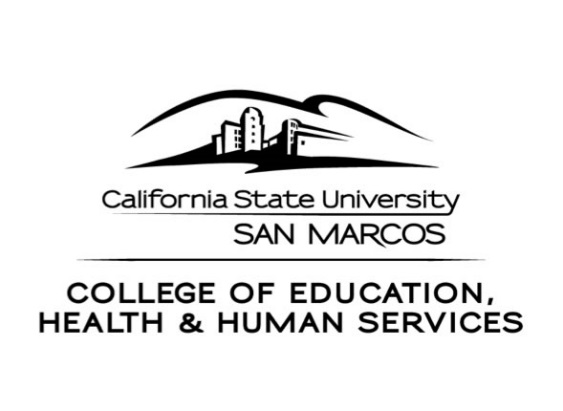 333. S. Twin Oaks Valley RoadSan Marcos, CA  92096-0001  USA760-750-4277 / 760-750-3539 (fax)www.csusm.edu/cehhs/studentservices/ SCHOOL OF EDUCATIONCredential & Graduate ProgramsOVERVIEW OF THE ON-LINE RECOMMENDATION PROCESSFirst StepWhen we receive your application packet (Credential Evaluation Request Form) and confirmation of fee payment, we will review your file to make sure all requirements have been met.  After our verification that requirements have been met, CSU San Marcos, CEHHS Student Services recommends you for your credential via the California Commission on Teacher Credentialing’s (CTC) on-line recommendation system.Second StepCTC will notify you via email that you have been recommended for your credential.  CTC will also send you a link to use where you will then provide or confirm your contact and credential information.  You will be asked to pay for the credential document on-line; payment by MasterCard or VISA debit/credit card is the only option for on-line recommendation.Next, CTC notifies CSU San Marcos, CEHHS Student Services that all fees have been paid and notifies you a credential will be issued to you.  The payment confirmation issued by the Commission may be used to verify your recommendation status with an employer.Third StepThe Commission does not issue paper documents.  Your credential is issued by CTC and posted to their official document web site.  You may view and download document information at http://www.ctc.ca.gov/.If you have any questions about the on-line process, please do not to hesitate to call us.CREDENTIAL EVALUATION APPLICATION & ON-LINE RECOMMENDATION REQUESTSB 2042 MULTIPLE SUBJECT, MIDDLE LEVEL, SINGLE SUBJECT$25.00 Credential Recommendation Fee(Refer to Credential Evaluation Fee Payment Form for payment information)INSTRUCTIONS:  Form is fill-in enabled.  Download copy to your own computer, open and complete form using computer’s tab key to navigate from field to field.
If filling out by hand, please print.I am in the following credential program: Multiple Subject	  Middle Level	  Single Subject	  ICPSS#:	     		CSUSM Student ID#:	     		Date of Birth:	     	Legal Name:	     	     	     	(      	)	Last	First	Middle	Former/MaidenStreet address or P.O. Box	City	State	ZipHome Ph.:	     		Cell Ph.:	     		Work Ph.:	     	A current Email address is required for the on-line recommendation. Please provide an alternate Email address in case you do not have a university Email at the time of credential recommendation. An Email will be sent after grades are available and all requirements are verified.Current email address:	     	Alternate email address:	     	Permanent/Credential Mailing Information:Street address or P.O. Box	City	State	ZipPLEASE SIGN, DATE AND RETURN COMPLETED APPLICATION TO:CEHHS Student ServicesTeacher Credentialing - UNIV 221CSU San MarcosSan Marcos, CA  92096-0001I authorize CSUSM to release information concerning my credential application to appropriate inquiring school districts and offices and to forward my credential application and supporting materials to the California Commission on Teacher Credentialing for issuance of the credential I have requested.Signature:			Date:	     	I am requesting an evaluation for the following credential and authorizations:Credential Type (check all that apply):  SB 2042 Multiple Subject  SB 2042 Single Subject:	Subject area:	     	  Education Specialist	  Mild/Moderate	  Moderate/SevereOPTIONAL AUTHORIZATIONS:Bilingual Emphasis - Spanish:	Yes  	No  Please complete worksheet for each SMA or SA requested.  Additional information and worksheets are located at http://www.csusm.edu/cehhs/studentservices/graduate/sasmaworkshops.htmlSubject Matter Authorization (SMA): (completed worksheet must be included)Introductory:	     		Specific:	     	Supplementary Authorization (SA): (completed worksheet must be included)Introductory:	     		Specific:	     	FILE CHECKLISTPlease indicate below whether the requirement listed is in progress or complete.  You may use the comments section at the bottom of the page to provide additional information.NOTE: if you have had test scores reported electronically to CSU San Marcos, you do not need to submit official exam results again.Comments/Additional Information:CREDENTIAL REQUIREMENTSCompletedIn progressOFFICIAL TRANSCRIPT(S)including transcript with DEGREE POSTED if not already on file with CSUSMSUBJECT MATTER COMPETENCY:Original Subject Matter Waiver Letter(this option is only available to Single Subject candidates)	ORCSETDate taken:       Subject Area:       RICA (if applicable) Date taken/registered:       U.S. Constitution: course, exam   or    graduate of CSU  (check one)HEALTH EDUCATION COURSECPR CARD (including infant, child & adult)Must provide a copy of both sides of your CPR cardAll cohort classes including student teaching(must be successfully passed to be recommended for credential)Teacher Performance Assessments (TPA’s)FOR BILINGUAL CANDIDATES ONLY – Bilingual Assessment(Date(s) assessment(s) taken:      )